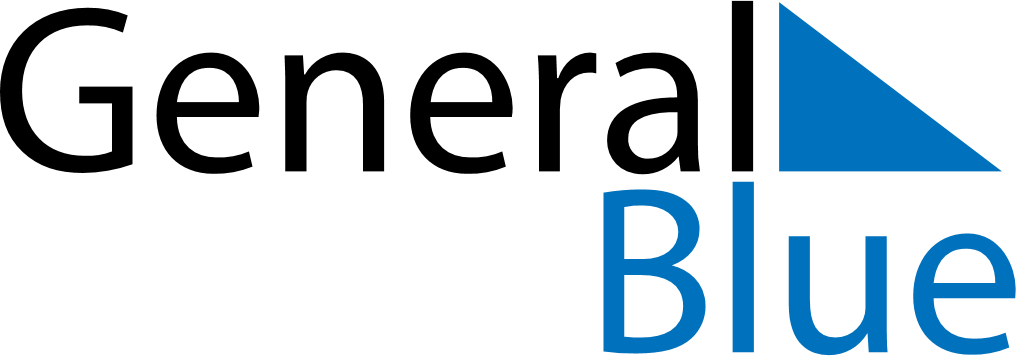 Daily Planner December 29, 2025 - January 4, 2026Daily Planner December 29, 2025 - January 4, 2026Daily Planner December 29, 2025 - January 4, 2026Daily Planner December 29, 2025 - January 4, 2026Daily Planner December 29, 2025 - January 4, 2026Daily Planner December 29, 2025 - January 4, 2026Daily Planner December 29, 2025 - January 4, 2026Daily Planner MondayDec 29TuesdayDec 30WednesdayDec 31ThursdayJan 01FridayJan 02 SaturdayJan 03 SundayJan 04MorningAfternoonEvening